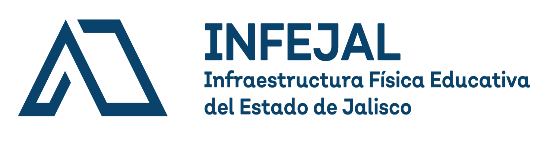 C O M U N I C A D OAunado a un cordial saludo, se informa que de conformidad al artículo 71 numeral 3 de la Ley de Compras Gubernamentales, Enajenaciones y Contratación de Servicios del Estado de Jalisco y sus Municipios., el Instituto de la Infraestructura de la Infraestructura Física Educativa del Estado de Jalisco, estamos comprometidos con apoyar las medidas URGENTES que determino el Ejecutivo del Estado para frenar la propagación del COVID-19 en nuestro estado, se detecta que continuar con los procedimientos ADQ-AD-SA-0101/2020 ADQUISICIÓN DE “PAPELERIA Y ÚTILES DE OFICINA PARA INFEJAL” y ADQ-AD-SA-0102/2020 “MANTENIMIENTO PREVENTIVO PARA VEHICULOS OFICIALES FRENOS, AFINACIÓN MENOR Y MAYOR 2020”., pueden ocasionar daños o perjuicios a la convocante, posibles licitantes y/o terceros se determinar la CANCELACIÓN de las citadas licitaciones. 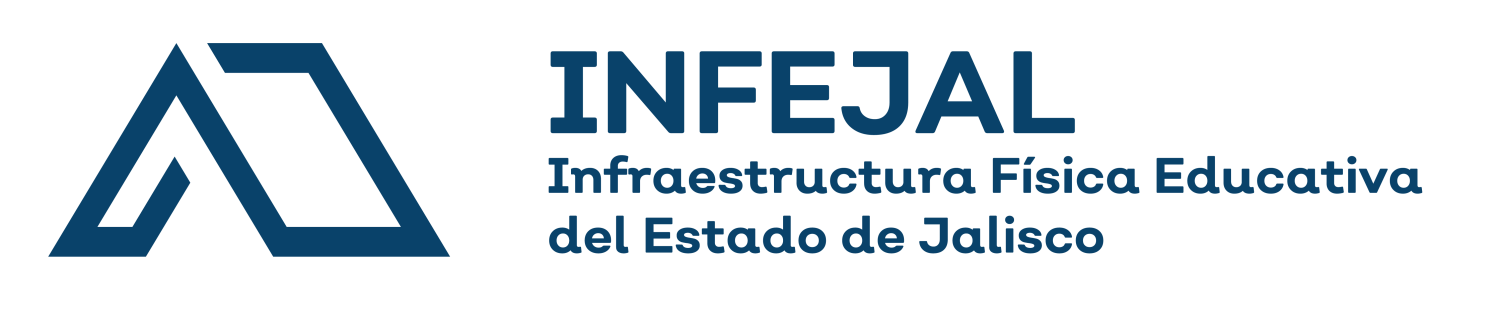 LEY DE COMPRAS GUBERNAMENTALES, ENAJENACIONES Y CONTRATACIÓN DE SERVICIOS DEL ESTADO DE JALISCO Y SUS MUNICIPIOSArtículo 71. [….]3. Se podrá cancelar una licitación o determinadas partidas de ésta, cuando se extinga la necesidad de adquirir los bienes o servicios correspondientes, o cuando se detecte que de continuar con el procedimiento, puedan ocasionarse daños o perjuicios a la Convocante, al Área Requirente y/o terceros. El uso de la figura de cancelación será responsabilidad de quien la solicita, podrá llevarse a cabo hasta antes de la firma del contrato, y sus efectos serán que no se adquieran los bienes o servicios correspondientes.En resumen, la pandemia de COVID-19, constituye un suceso desafortunado y sin precedentes a nivel mundial, del cual es evidente que las medidas de prevención y contención en el ámbito de salubridad local deben ser implementadas de forma oportuna, a efecto de controlar las incidencias de contagio y propagación, motivo por el cual se hace necesaria tomar la presente medida.Sin más por el momento, agradezco las atenciones a la presente y le reiteramos nuestro compromiso y solidaridad todos los jaliscienses.ATENTAMENTEUNIDAD CENTRALIZADA DE COMPRAS DEL INSTITUTO DE LA INFRAESTRUCTURA FÍSICA EDUCATIVA DEL ESTADO DE JALISCO.